Integration – Calculating area under a curve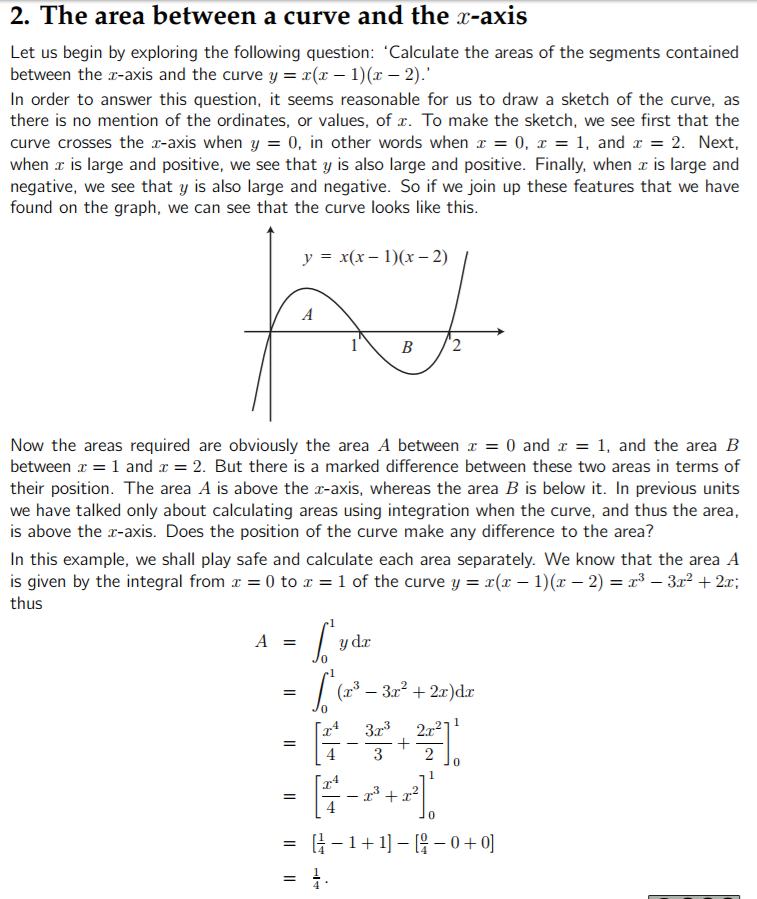 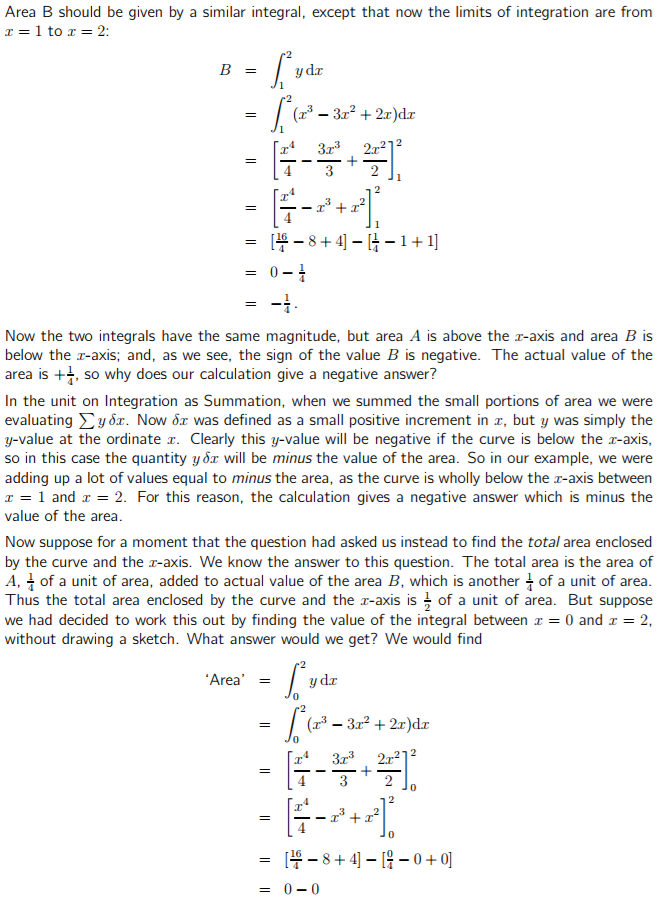 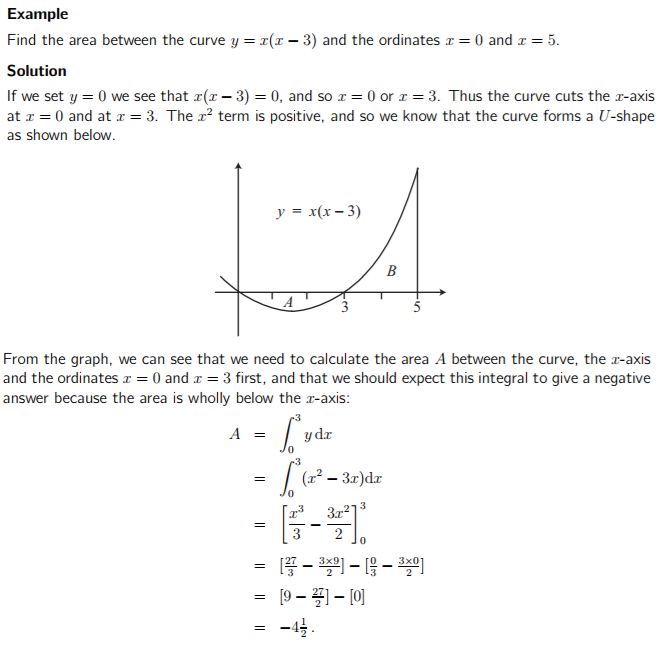 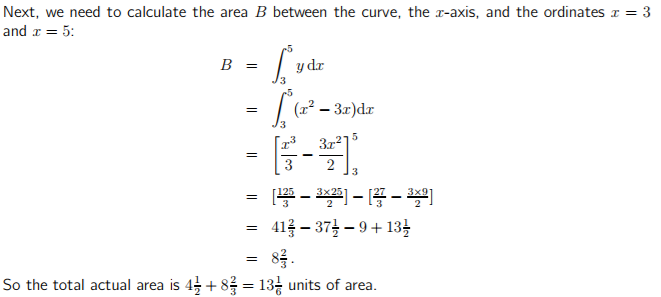 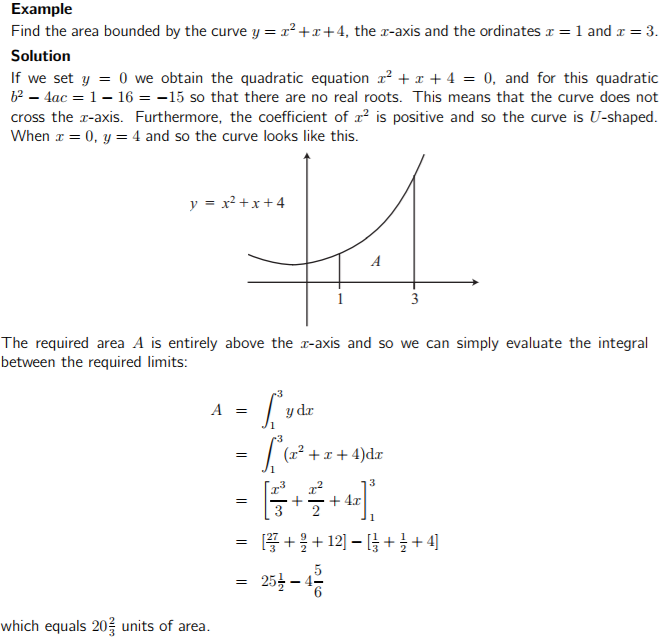 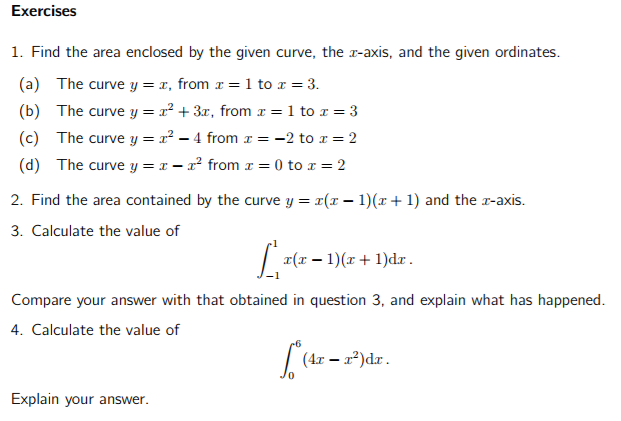 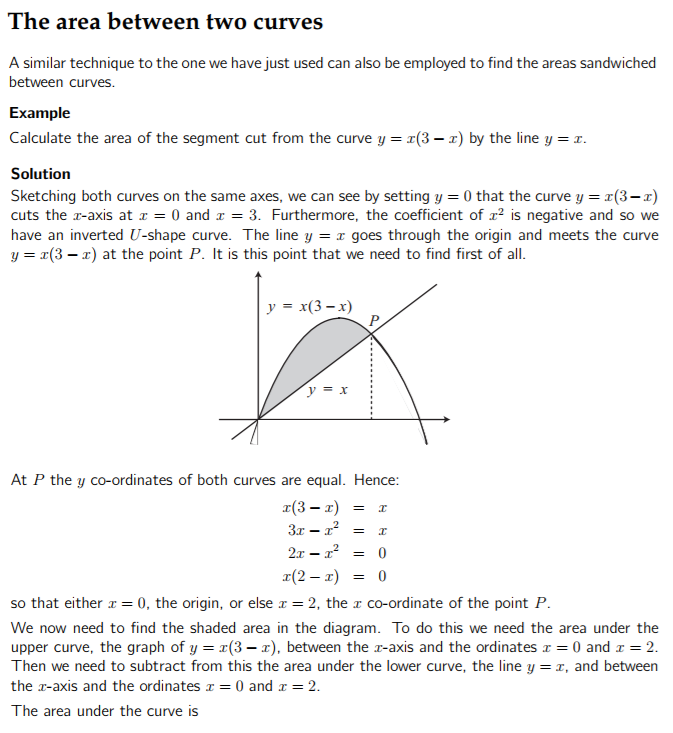 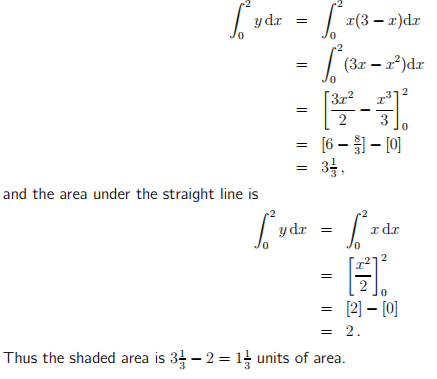 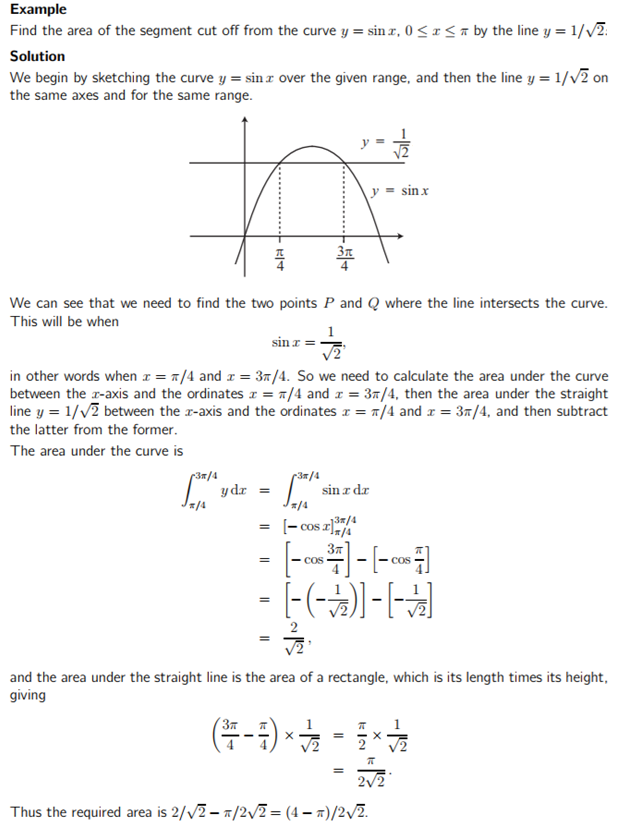 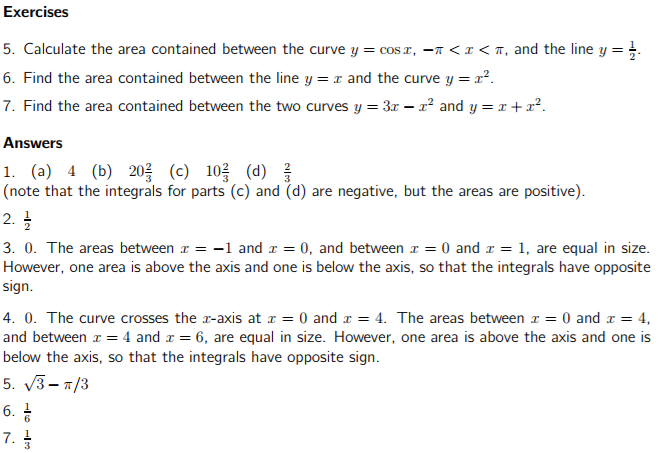 